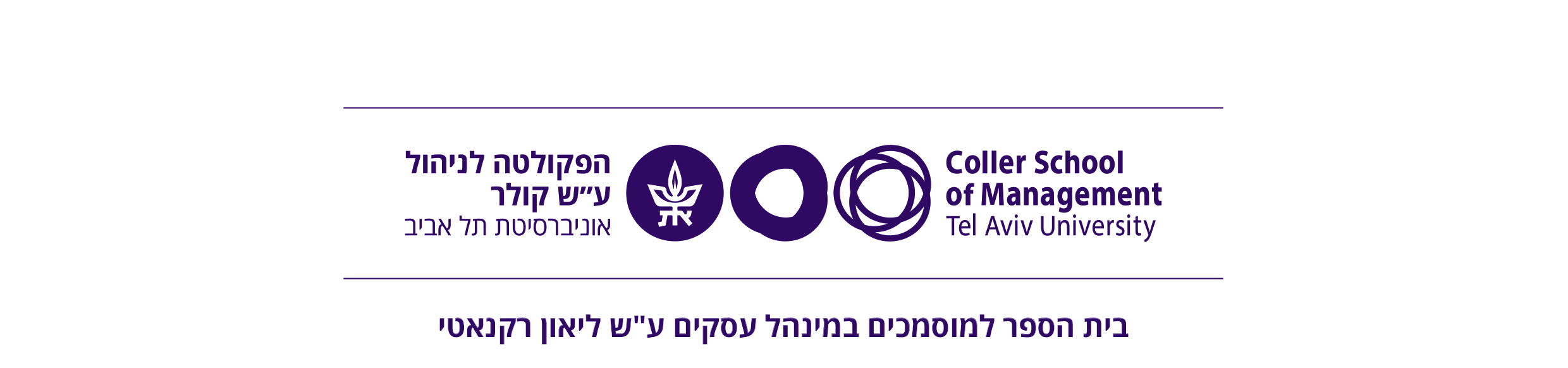 תואר שני 1264.2213.41  התנהגות ארגונית - מיקרו  Organizational Behaviour- Micro  סמסטר א' – תשע"ז – עוזר הוראה: הילה גבאי hilagabay12@gmail.comשעת קבלה – בתיאום מראשהיקף הי"ס לקורס ECTS 4 = 1 י"ס –  ECTS (European Credit Transfer and Accumulation System), ערך הניקוד של הקורס במוסדות להשכלה גבוהה בעולם שהינם חלק מ"תהליך בולוניה". הקורס נועד לפתח מסגרת התייחסות שיטתית ומעמיקה להבנת מורכבותה של ההתנהגות האנושית בארגונים. הבנה זו תסייע בשיפור יכולת הניהול של ארגונים ואנשים בהם.  הקורס מתבסס על ידע תיאורטי ואמפירי מתחומי ההתנהגות הארגונית, הניהול, הפסיכולוגיה והסוציולוגיה.  הקורס מתמקד בפרספקטיבה של הפרט בארגון. בקורס נבליט את ההשלכות היישומיות של הידע וכלי הניתוח הנלמדים לניהול אנשים וצוותים, ולשיפור היכולת של מנהלים להשפיע על סביבת העבודה שלהם ועל ביצועים ארגוניים.במסגרת הקורס נבחן תהליכים אישיים ובינאישיים בקרב עובדים ומנהלים המרכיבים את הארגון. הדגש יושם על האופן בו אישיותו של הפרט, מערכת מניעיו, עמדותיו ויחסיו עם הזולת מעצבים את תפקודו בארגון. כמו כן נבחן את חייו של האדם כיצור חברתי, בתוך הקבוצה אליה הוא שייך. נלמד על דינמיקה המתרחשת בקבוצות ועל השפעתה על תהליכי העבודה.      עם סיום הקורס בהצלחה יוכל הסטודנט:1. להכיר תיאוריות ומונחים בתחום ההתנהגות הארגונית.2. לזהות תהליכים ארגוניים בתחום הפרט והקבוצה3. לנתח ולהציע פתרונות למצבים בעייתים בתחום הפרט והקבוצה* עפ"י תקנון האוניברסיטה תלמיד חייב להיות נוכח בכל השיעורים (סעיף 5).* תלמיד, הנעדר משיעור המחייב השתתפות פעילה או שלא השתתף באורח פעיל, רשאי המורה להודיע למזכירות כי יש למחוק את שמו מרשימת המשתתפים. (התלמיד יחויב בתשלום בגין קורס זה)נוכחות והשתתפות פעילה בשיעורים2 תרגילי ביניים בנושאי הקורס (צוותים, מוטיבציה) שיבוצעו בצוותים עבודה מסכמת: אינטגרציה של נושאי הקורס, שתבוצע בצוותים החל משנה"ל תשס"ט מונהגת בפקולטה מדיניות שמירה על טווח ציונים בקורסי התואר השני.
עקרונות השיטה חלים על כל קורסי התואר השני, ומדיניות השמירה על טווח הציונים תיושם לגבי הציון הסופי בקורס זה. בהתאם לכך, ממוצע הציונים בקורס (שהוא קורס ליבה) יהיה בטווח בין 78 ל-82.מידע נוסף בנושא זה מתפרסם בהרחבה באתר הפקולטה.בסיומו של הקורס הסטודנטים ישתתפו בסקר הוראה על מנת להסיק מסקנות לטובת צרכי הסטודנטים והאוניברסיטה.אתר הקורס יהווה המקום המרכזי בו ימסרו הודעות לסטודנטים, לפיכך מומלץ להתעדכן בו מדי שבוע, לפני השיעור, ובכלל – גם בתום הסמסטר. (לצורך תיאום עינייני הבחינה למשל).שקפי הקורס יהיו באתר הקורס באתר. 
לתשומת לבכם - בכיתה ידונו גם נושאים (ובפרט דוגמאות) שאינם מופיעים בשקפים או מופיעים בכותרת בלבד. כל אלו הינם חלק בלתי נפרד מחומר הקורס.*התכנית הינה בסיס לשינויים.Robbins, Stephen P. Judge, Tim. (2013) Organizational behavior (15th, global ed.). Pearson :Essex, England ; Boston. אבוליו, ברוס (1999). הטווח המלא של המנהיגות – בדרך להעלאת רמת האפקטיביות של היחיד, הקבוצה והארגון. מתוך מנהיגות ופיתוח מנהיגות מהלכה למעשה, בעריכת איציק גונן ואליאב זכאי , משרד הבטחון – ההוצאה לאור. עמוד 65-76.קריאת הרשות תועלה לאתר הקורס במהלך הסמסטר. בנוסף, נותן גם להיעזר בספר:Johns, Gary,  Saks, Alan M. (2005).Organizational behaviour : understanding and managing life at work. Toronto : Pearson Prentice Hall.פרטי הקבוצות בקורסקבוצהיום בשבועשעהכתה מרצהדואר אלקטרוניטלפוןמשרדו'9:45-12:30301ד"ר טליה פפרמןtaliapfe@gmail.comהיקף הלימודים  תיאור הקורס תפוקות למידההערכת הסטודנט בקורס והרכב הציוןאחוזמטלהתאריךגודל קבוצה/ הערות 25%תרגיל 25.11.16הגשה בצוותים25%תרגיל 9.12.16הגשה בצוותים50%עבודה מסכמת6.1.17הגשה בצוותיםפירוט המטלות בקורסמדיניות שמירה על טווח ציוניםהערכת הקורס ע"י הסטודנטיםאתר הקורסתכנית הקורס *שבועתאריךנושאיםקריאת חובה הגשותהערות 14.11עמדותRobbins & Judge, chapter 3211.11מוטיבציהRobbins & Judge, chapter 7318.11מוטיבציהRobbins & Judge, chapter 8הגשת תרגיל 1425.11צוותיםRobbins & Judge, chapter 952.12צוותיםRobbins & Judge, chapter 10הגשת תרגיל 269.12מנהיגותRobbins & Judge, chapter 12716..12מנהיגותאבוליו וברוס.קריאת חובהקריאת רשות